FORMULARZ OFERTY dla postępowania pn.: Pełnienie kompleksowego nadzoru inwestorskiego nad realizacją inwestycji pod nazwą: „Zagospodarowanie terenu przestrzeni publicznej przy ulicy Spacerowej w miejscowości Kryniczno, gm. Wisznia Mała”1. ZAMAWIAJĄCY:Gmina Wisznia Małaul. Wrocławska 955-114 Wisznia Mała, Polska2. WYKONAWCA:Niniejsza oferta zostaje złożona przez: 					3. OSOBA UPRAWNIONA DO KONTAKTÓW: Ja (my) niżej podpisany(i) oświadczam, że:zapoznałem się z treścią niniejszego zamówienia,gwarantuję wykonanie całości niniejszego zamówienia zgodnie z wymaganiami Zamawiającegooferowana cena ryczałtowa za wykonanie przedmiotu umowy : słownie:…………………………………………………………………………………………………. *(prawo opcji)5.   Oświadczam, że (zaznaczyć właściwe):[]  wypełniłem obowiązki informacyjne przewidziane w art. 13 lub art. 14 RODO1) wobec osób fizycznych, od których dane osobowe bezpośrednio lub pośrednio pozyskałem w celu ubiegania się o udzielenie zamówienia publicznego w niniejszym postępowaniu.[] nie przekazuje danych osobowych innych niż własne lub zachodzi wyłączenie stosowania obowiązku informacyjnego, stosownie do art. 13 ust. 4 lub art. 14 ust. 5 RODO.6. Niniejsza oferta jest ważna przez 30 dni.7. Akceptuję(emy) bez zastrzeżeń wzór Umowy.8. W przypadku uznania mojej (naszej) oferty za najkorzystniejszą, zobowiązuję(emy) się zawrzeć umowę w miejscu i terminie jakie zostaną wskazane przez Zamawiającego. ______________________ dnia ___ ___ 2018 roku______________________________________(podpis osoby lub osób upełnomocnionych do reprezentowania Wykonawcy)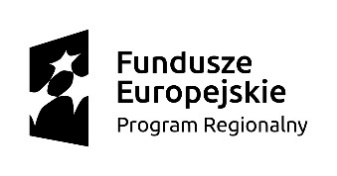 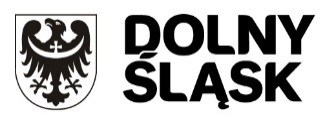 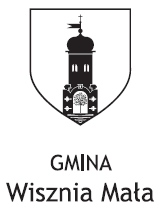 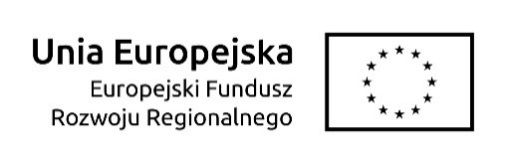 Gmina Wisznia Mała55-114 Wisznia Małaul. Wrocławska 9Gmina Wisznia Mała55-114 Wisznia Małaul. Wrocławska 9Gmina Wisznia Mała55-114 Wisznia Małaul. Wrocławska 9tel. (71) 308-48-00fax  (71) 312-70-68www.wiszniamala.pltel. (71) 308-48-00fax  (71) 312-70-68www.wiszniamala.plLp.Nazwa Wykonawcy(ów)Adres(y) Wykonawcy(ów)Imię i nazwiskoAdresNr telefonuNr faksuAdres e-mail: złDeklarujemy wykonanie przedmiotu zamówienia w terminie: do 30.06.2019r.5) Oferujemy termin płatności: do 30 dni od daty wpływu faktury do siedziby Zamawiającego. Za termin zapłaty uznaje się dzień, w którym Zamawiający polecił swojemu bankowi przelać na konto Wykonawcy należne wynagrodzenie.